第二次污染源普查工作简报2018年第23期（总第25期）白城市第二次污染源普查工作办公室       2018年11月15日白城市召开第二次污染源普查入户工作座谈会为贯彻落实第二次全国污染源普查工作推进会议精神，2018年11月15日，白城市第二次污染源普查领导小组办公室组织召开第二次污染源普查入户工作座谈会并邀请吉林省普查办公室刘威副主任亲临指导，白城市各县（市、区）环保局主管领导及普查办主任、市农委、市畜牧局、市水产站普查工作的主管领导及相关人员参加了会议。 市污普办丁海军副主任会上再次强调了污染普查的必要性和重要性，并要求各县、各部门统一思想、提高认识，充分认识污染普查工作的紧迫性和艰巨性，同时加强部门联动，积极配合，协同作战，认真研究软件操作规程，严格工作标准，统一步调，协调推进，平衡发展，保证普查工作的按时完成。此次会议我市特邀请省普查办副主任刘威亲临指导，针对污染源普查方案和细则，普查片区的划分，普查技术路线和各类普查表格指标的解释、填报方法，普查数据录入、软件的使用等问题进行了现场讲解。通过现场讲解，形象生动地指导了普查表格填写的方法、要求及注意事项，使参会人员对各类普查报表的填报有了更深刻的理解。为了圆满完成我市第二次全国污染源普查工作，我市全体普查工作人员定将不遗余力，积极投入到普查工作中，为建设美丽白城做出应有的贡献。（作者：丁海军  王葳 摄影：徐冰钰 ）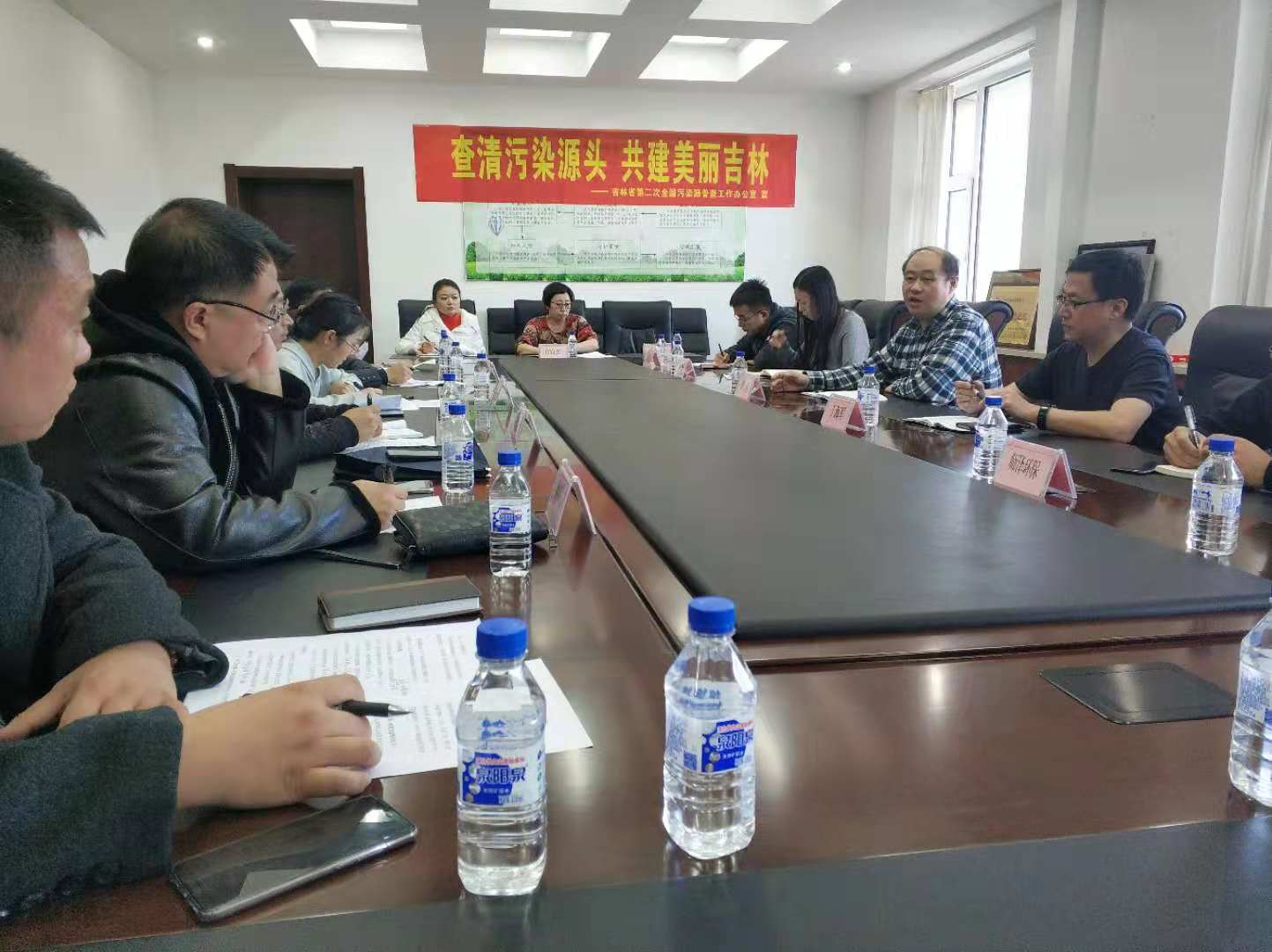 